For the week of May 29th – June 1st   Objectives We Focused On In First Grade This Week: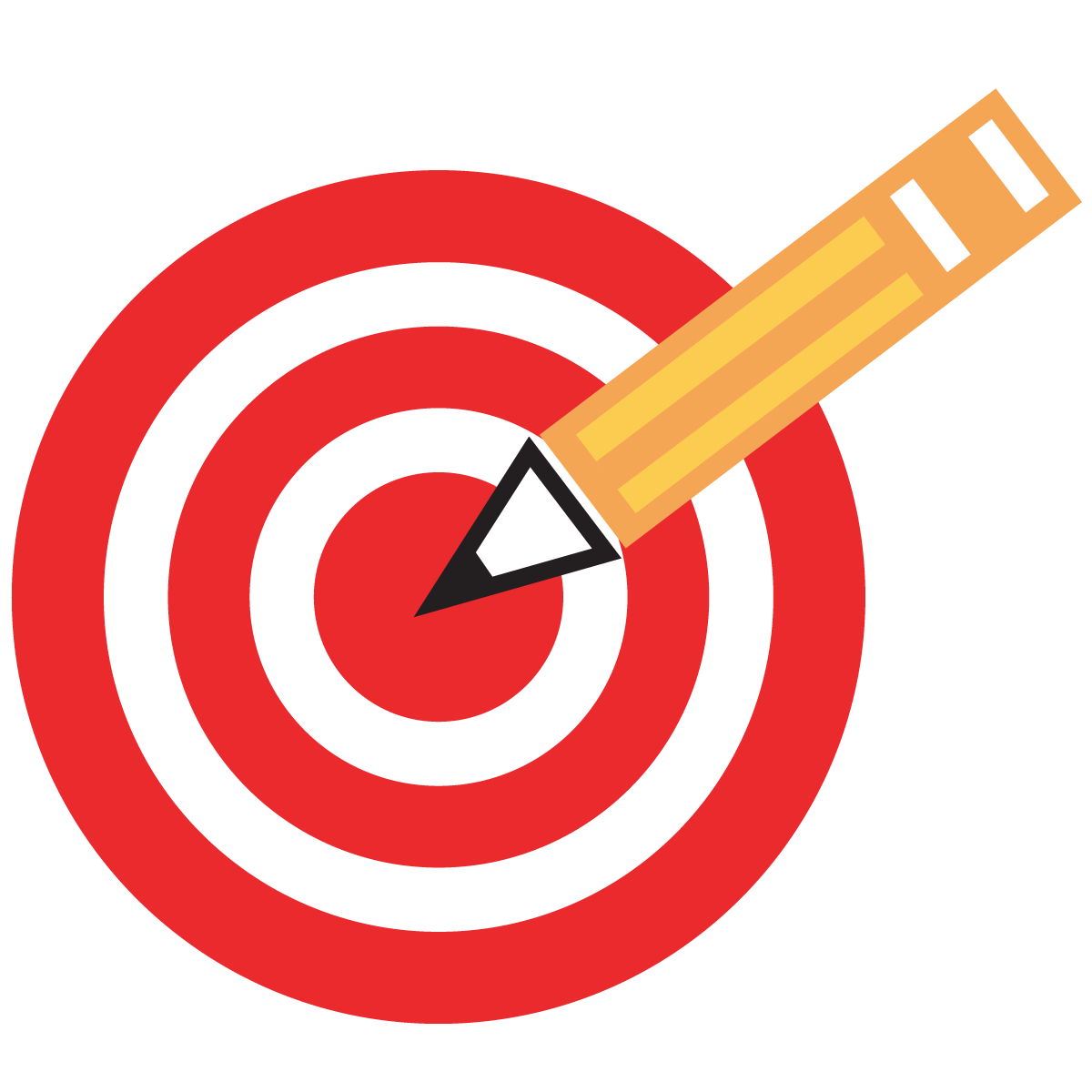 We can read and write words air, are and ear (as in chair). We can identify how much a quarter is worth, We can count coins and identify how much they are worth. We can identify healthy snacks. What a fun week at OLMCS! The kids have really enjoyed seeing all of the student council posters and watching them campaign. There have been a lot of questions as to when they can run and how many more years they have to wait. I love seeing how excited they get! This unit in Math, which focuses on counting coins, is always tricky for first graders. I encourage you to give your child some coins and ask them to count them up for you. This is also a great task to practice over the summer! If you have any lightly used or new sports equipment please consider donating it to Luke Williams, who is a 2017 OLMCS grad working on Eagle Scout project, to support his camp he will be holding at Mount Carmel in August! Events and RemindersIN NEED OF LUNCH HELPERS!! If you can come help out ANY days the teachers would be SO appreciative so we can have a lunch break too. THANKS! Monday – LAST ART CLASS – Art shirts will be sent home and can stay home.  Wednesday – 12:20 dismissal Friday – 12:20 dismissal for 8th grade graduation Tuesday, June 12th – Grub Day Wednesday, June 13th – Mass at 9am – 10:30 dismissal HAPPY SUMMER! Thank you! Erica Holtgrewe